贵州首钢水钢技师学院“多功能学术报告厅设备采购”项目采购公告根据《中华人民共和国政府采购法》及有关法律法规规定，就多功能学术报告厅设备采购进行比选招标，邀请合格的供应商前来参与本项目比选活动。一、采购单位名称：贵州首钢水钢技师学院二、项目编号:JSXY2022001三、项目名称：贵州首钢水钢技师学院多功能学术报告厅设备采购1.采购种类：设备采购 2.预算资金：14万元3.采购内容：多功能学术报告厅设备，详见比选文件。四、投标人资格要求：1．符合《中华人民共和国政府采购法》第二十二条之供应商资格条件要求。2．具有独立法人资格，具有合格有效的企业营业执照、税务登记证、组织机构代码证或“三证合一”的营业执照。3．本项目不接受联合体投标人。五、获取招标文件信息：1．获取招标文件时间: 2022年4月18日至2022年4月20日17：00时。2．获取招标文件地点: 贵州首钢水钢技师学院3．招标文件获取方式:现场领取六、投标截止时间（北京时间）: 2022年4月21日14：30时（逾期递交的投标文件恕不接受）。七、开标时间（北京时间）:2022年4月21日14：30时八、开标地点: 贵州首钢水钢技师学院三楼会议室九、联系地址及联系人：  联系地址:六盘水市钟山区巴西路667号  项目联系人:陈老师    联系电话: 19110866661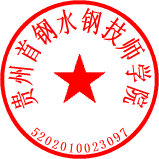 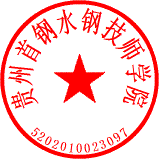 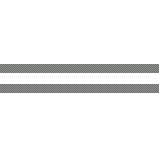 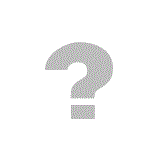                                              2022年4月18日